TEMATICA SI BIBLIOGRAFIA PENTRU OCUPAREA POSTULUI DE FARMACIST SPITALFarmacocinetica generală (l, pag. 67-168).Farmacodinamie generală (l, pag. 214-273).Farmacotoxicologie generală (l , pag. 291-336).Medicamente utilizate în tratamentul afecțiunilor osteoarticulare (2, Capitolul 2. Artroza, pag. 10-1 5; Capitolul 3. Osteoporoza, pag. 1 7-25; Capitolul 4. Artrita reumatoidă, pag. 27-36).Medicamente utilizate în tratamentul afecțiunilor cardiovasculare (2, Capitolul 9. Insuficiența cardiacă. pag. 81-86; Capitolul I O. Hipertensiunea arterială, pag. 94-103; Capitolul II. Boala cardiacă ischemică, pag. 1 10-1 1 5; Capitolul 14. Tromboembolismul venos, pag. 134-142).Medicamente utilizate în tratamentul tulburărilor metabolice (2, Capitolul 8. Dislipidemiile, pag. 68-76; Capitolul 19. Diabetul zaharat, pag. 173-189).Medicamente utilizate în tratamentul afecțiunilor gastrointestinale (2, Capitolul 22. Constipația, pag. 212-215; Capitolul 23. Diareea, pag. 2 17-218; Capitolul 24. Boala de reflux gastroesofagian, pag. 225-230; Capitolul 29. Ulcerul gastroduodenal, pag. 272-276).Medicamente utilizate în contracepția hormonală și în terapia hormonală din menopauză (2, Capitolul 30. Contracepția, pag. 281-293; Capitolul 31. Terapia hormonală în menopauză, perimenopauză și postmenopauză, pag. 296-308).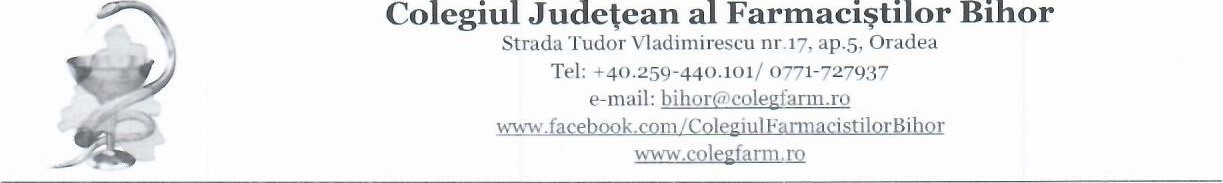 Medicamente utilizate în tratamentul tulburărilor neurologice (2, Capitolul 53. Epilepsia, pag. 535-556; Capitolul 56. Boala parkinson, pag. 588-596; Capitolul 57. Statusul epileptic, pag. 601-607).IO. Medicamente utilizate în tratamentul durerii (2, Capitolul 55. Managementul durerii, pag. 570585).Medicamente utilizate în tratamentul tulburărilor psihice (2, Capitolul 66. Tulburarea de anxietate generalizată, tulburarea de panică și tulburarea de stres posttraumatic, pag. 693-695; Capitolul 68. Tulburarea depresivă majoră, pag. 730-741; Capitolul 69. Schizofrenia, pag. 744761 ; Capitolul 70. Tulburările ciclului somn-veghe, pag. 763-766).Medicamente utilizate în tratamentul afecțiunilor respiratorii (2, Capitolul 77. Astmul bronșic, pag. 846-858; Capitolul 76. Rinita alergică, pag. 835-841 ; Capitolul 78. Bronhopneumopatia obstructivă cronică. pag. 861-866).Principii ale antibioterapiei (2, Capitolul 35. Alegerea regimului antimicrobian, pag. 333-342).Tratamentul farmacologic al infecțiilor fungice invazive (2. Capitolul 38. Infecțiile fungice invazive, pag. 363-376). pag. 2.Tratamentul farmacologic al infecțiilor tractului respirator (2, Capitolul 43. Infecțiile tractului respirator inferior, pag. 416-429; Capitolul 44. Infecțiile tractului respirator superior, pag. 430436).Tratamentul farmacologic al bolilor cu transmitere sexuală (2, Capitolul 46. Bolile cutransmitere sexuală, pag. 443-459).Tratamentul farmacologic al infecțiilor tractului urinar (2, Capitolul 50. Infecțiile tractului urinar, pag. 505-5 14).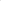 Tratamentul afec!iunilor oncologice (2. Capitolul. 60. Cancerul mamar pag. 632-641; Capitolul 64. Cancerul de prostata pag. 673-679).Formularea si biodisponibilitatea medicamentelor (3, vol. l, pag. 87-101, pag. 221 -243).Preparate parenterale (3, vol. l, pag. 486-528; 4, FR X pag. 492-493, pag. 510-514, pag. 10711073; 4, FR X supi. 2004: pag. 135-142).Preparate oftalmice (3. vol. 1. pag. 672-688; pag. 700-708; 4, FR X pag. 709-71 1; 4, FR xsupl. 2004. pag. 1 27-134).Preparate nazale (3, vol. l, pag. 388-397; 4, FR X pag. 823-824; 4, FR X-Supl. 2004. pag. 120126).Suspensii farmaceutice (3, vol. Il, pag. 447-477; 4, FR X pag. 893-894).Preparate semisolide pentru aplicatii cutanate (3, vol. II, pag. 715-749; 4, FR X pag. 95 1-953 4, FR X-Supl. 2004. pag. 152-158).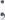 Preparate transdermice (3, vol. II, pag. 847-869; pag. 883-887; 4, FR X-Supl. 2004: pag. 1 71 173).Preparate rectale (3, vol. Il. pag. 900-93 1 ; 4, FR X, pag. 889-890; 4, FR X-Supl. 2004. pag. 145-15 1 ).Comprimate, capsule (3, vol. Ill. pag. 194-21 1; pag. 262-272, pag. 422-451 ; 4, FR X pag. 192 194, pag. 284-286; 4, FR X-Supl. 2004. pag. 52-68).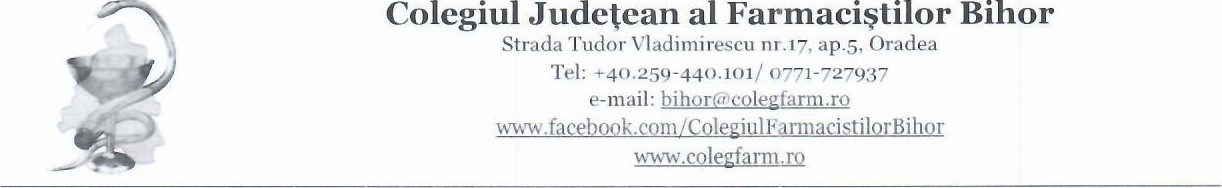 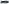 Exercitarea profesiunii de farmacist (6).Deontologia farmaceutici (7).Relatii structurà chimicà-ac!iune farmacologici: simpatomimetice si simpatolitice (9, pag. 5153, 1 33-134), parasimpatomimetice si parasimpatolitice (9, pag. 185-186, 225-226);.Toxicitatea medicamentelor utilizate abuziv: benzodiazepine, opioide (2, pag. 771-772, pag.775-777).Toxicitatea compusilor naturali si de sintezâ utiliza!i abuziv: alcool, nicotinâ, cocainà, marijuana, canabinoizi sintetici, catinone sintetice, heroinâ, LSI). metamfetaminâ, ecstasy (2, pag. 770-783).Produse vegetale (IO) cu: acizi fenilacrilici si depside: Cynarae folium (pag. 141-145), Echinaceae radix/herba (pag. 145-148); flavano-lignani: Silybi mariani fructus (pag. 260265); antociani: Myrtilli fructus (pag. 269-274); proantocianidine: Vaccinii macrocarpi fructus (pag. 274-276). pag. 3.Produse vegetale (IO) cu: derivati antrachinonici: Frangulae cortex (pag. 352-354), Sennae folium/fructus (pag. 356-358), Aloe resina (pag. 361-363), Hyperici herba (pag. 364-368); alcaloizi: Vincae minoris herba (pag. 388-390), Catharanthi rosei herba/radix (pag. 390-392).BIBLIOGRAFIEl.    Cristea AN. Farmacologie generală, Ed. Didactică și Pedagogică, București. ediția a II-a (revăzută și adăugită), 2009 (cu tiraj prelungit în 2011).Manual de farmacoterapie / Barbara G. Wells, Terry L. Schwinghammer, Joseph T. DiPiro, Cecily V. DiPiro; Adina Popa (coord. ed. în lb. română) - București: Prior, 2019. ISBN 978973-88039-3-0.Tehnologie farmaceutică, Editura Polirom, Iași, Vol. I ediția IV, 201 7; Tehnologie farmaceutică, Editura Polirom, lași, Vol. 2 ediția II, 2()17; Tehnologie farmaceutică, Editura Polirom, Iași, Vol. 3 ediția II, 2017. Autori: Popovici Iuliana, Lupulieasa Dumitru, UMF Grigore T. Popa lași, UMF Carol Davila București.*** Farmacopeea Română, Ed. X-a, Ed. Medicală, București, 1993; Farmacopeea Română,Ed. x-a, Supliment 2004, Ed. Medicală, București, 2004.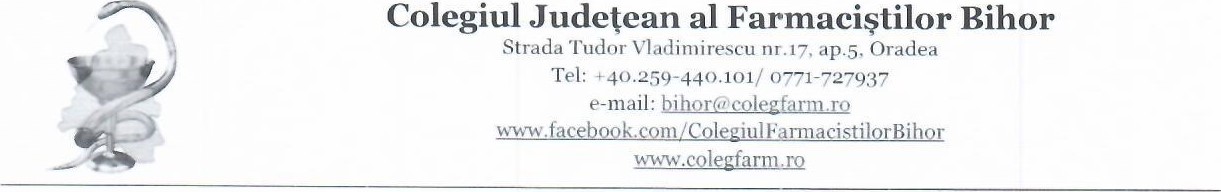 European Pharmacopoeia, ed. IO online.Legea nr. 95/2006 privind reforma În domeniul sănătății, Republicată, Monitorul Oficial al României, partea l. nr. 652/2015, cu modificările și completările ulterioare, Titlul XIV: Exercitarea profesiei de farmacist. Organizarea și funcționarea Colegiului Farmaciștilor din România.Decizia Colegiului Farmaciștilor din România nr. 2/2009 privind aprobarea Statutului Colegiului Farmaciștilor din România și a Codului deontologic al farmacistului, Monitorul Oficial al României, partea l, nr. 490/2009.Profire L., Tauser R.G., Lupșcu D. Aspecte chimico-farmaceutice în unele clase terapeutice:anestezice locale și medicamente cu acțiune asupra sistemului nervos vegetativ, Editura Junimea. Iași, 2006.Stănescu U. (editor), Hăncianu M., Gîrd C. E. Farmacognozie. Produse vegetale cu substanțe bioactive, Editura Polirom, 2020.